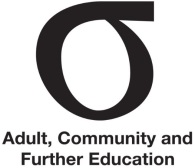 [Year] [Name] REGIONAL COUNCIL PLAN The mission of the ACFE Board and Regional Councils is to increase educational participation and attainment of adults, improve social cohesion and boost the human and social capital of Victoria through: working with Government to meet the needs of learners facing barriers to participation and attainment including those from low socio-economic status localities, early school leavers, low skilled and vulnerable workers, Indigenous people, unemployed people and people with a disability.supporting Victoria’s Learn Local adult community education organisations, to focus on quality improvement and sustainability, be responsive to local/regional individual, community and industry needs, and to develop stronger and more visible networks while maintaining the characteristics and approaches that are their historical strength maintaining open, consultative and collaborative relationships with its stakeholders and partners particularly ACFE Regional Councils, Learn Local organisations, Adult Education Institutions and adult and community education sector peak bodies.ObjectivesSuccess IndicatorsStrategiesActionsTimelinesWhoThere may be more than one strategy against an objectiveThere may be more than one action against a strategy